 Max Kenetic and Potential energy when looking at a ball on a string.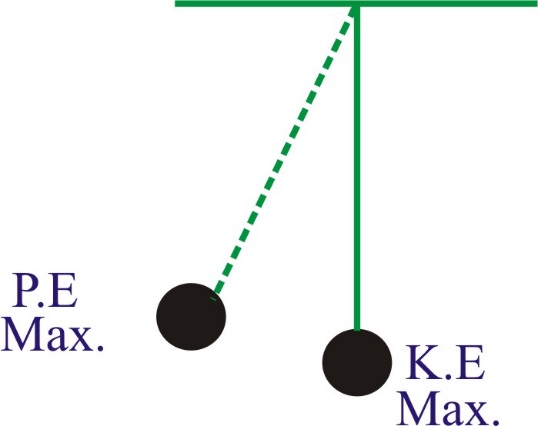 In order to determine the object with the most potential energy you must look at which object below: 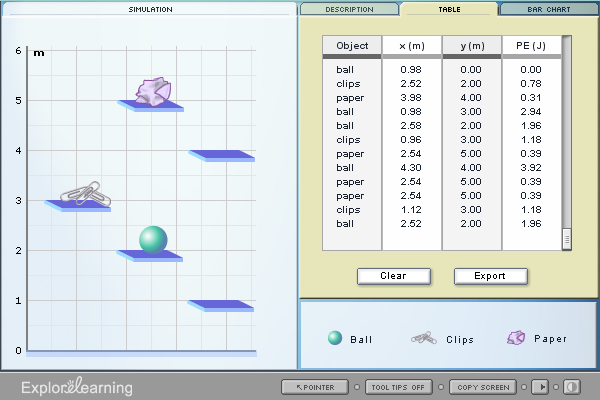 The average kinetic energy can be measured by calculating the _______________.Know the following vocabulary terms:  conduction, convection, radiation, insulator, conductor.The specific heat equation is energy = mass times specific heat times temperature change.  Review the warm up we had on specific heat calculations.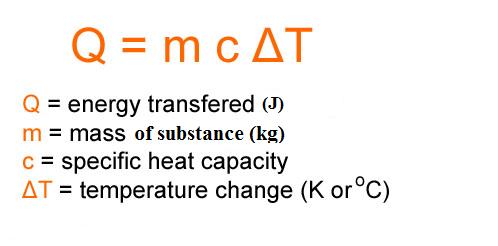 A car burns fuel to power your vehicle which uses a battery.  Which of the following types of energy is used by the car.  (C)Chemical, mechanical, electrical	Electrical, chemical, mechanicalMechanical, chemical, electricalMechanical, electrical, chemicalThe human body uses which type of energy to break down food particles.Heat energy.Nuclear energy.Chemical energy.Mechanical energy.Refer to warm up examples in order to practice specific heat equations and calculate kinetic energy.